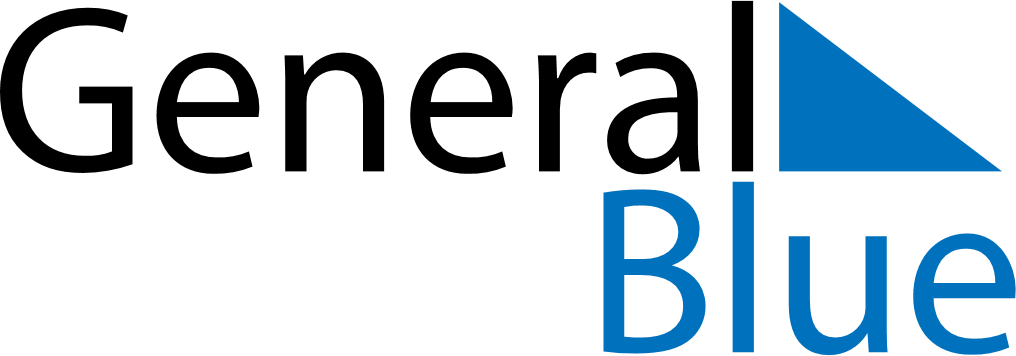 February 2019February 2019February 2019United StatesUnited StatesMondayTuesdayWednesdayThursdayFridaySaturdaySunday1234567891011121314151617Valentine’s Day18192021222324Washington’s Birthday25262728